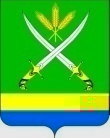 СОВЕТ ФАСТОВЕЦКОГО СЕЛЬСКОГО ПОСЕЛЕНИЯТИХОРЕЦКОГО РАЙОНАРЕШЕНИЕот 26 декабря 2014 года 	                                                                                        № 24станица ФастовецкаяО внесении изменения в решение Совета Фастовецкого сельского поселения Тихорецкого района от 14 ноября 2014 года № 10 «О налоге на имущество физических лиц»На основании статьи 12 Налогового кодекса Российской Федерации,  от 9 декабря 1991 года № 2003-1 «О налоге на имущество физических лиц», Федерального закона от 6 октября 2003 года №131-ФЗ «Об общих принципах организации местного самоуправления в Российской Федерации», Устава Фастовецкого сельского поселения Тихорецкого района Совет Фастовецкого сельского поселения Тихорецкого района Р Е Ш И Л:1.Внести в решение Совета Фастовецкого сельского поселения Тихорецкого района от 14 ноября 2014 года № 10  изменение, изложив пункт 1 в новой редакции:«1.Установить на территории Фастовецкого сельского поселения Тихорецкого района налог на имущество физических лиц в следующих размерах:2.Настоящее решение довести до сведения Межрайонной инспекции Федеральной налоговой службы России №1 по Краснодарскому краю в Тихорецком районе.3.Настоящее решение опубликовать в газете «Тихорецкие вести» и разместить на официальном сайте администрации Фастовецкого сельского поселения Тихорецкого района в информационно-телекоммуникационной сети «Интернет».4. Контроль за выполнением настоящего  решения возложить на комиссию по социальным, организационно-правовым вопросам и местному самоуправлению (Федосеев).5.Настоящее Решение вступает в силу с 1 января 2015 года, но не ранее, чем по истечении одного месяца со дня его официального опубликования.Председатель СоветаФастовецкого сельского поселенияТихорецкого района                                                                                   Н.В.ВеберГлава  Фастовецкогосельского поселения  Тихорецкого района				                                           В.Н.АлексеевСуммарная инвентаризационная стоимость объектов  налогообложения, умноженная на коэффициент-  дефлятор (с учетом доли собственности на каждый из таких объектов) объектов налогообложенияСтавка налогаДо 300 000 рублей включительно0,1 процент Свыше 300 000 до 500 000 рублей включительно0,2 процента Свыше 500 000 до 800 000 рублей включительно0,31 процента Свыше 800 000 до 1 500 000 рублей включительно0,4 процента Свыше 1 500 000 до 2 000 000 включительно 0,5 процентаСвыше 2 000 000  0,8 процента